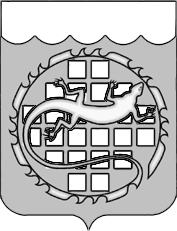 СОБРАНИЕ ДЕПУТАТОВ ОЗЕРСКОГО ГОРОДСКОГО ОКРУГАЧЕЛЯБИНСКОЙ ОБЛАСТИРЕШЕНИЕОб утверждении Программы комплексного  развития социальной инфраструктуры Озерского городского округа Челябинской области на 2017-2035 годы  В соответствии с Градостроительным кодексом Российской Федерации, Федеральным законом от 06 октября 2003г. № 131-ФЗ «Об общих принципах организации местного самоуправления в Российской Федерации», постановлением Правительства Российской Федерации от 01 октября 2015г. № 1050 «Об утверждении требований к программам комплексного развития социальной инфраструктуры поселений, городских округов», Генеральным планом Озерского городского округа, Уставом Озерского городского округа Собрание депутатов Озерского городского округа   РЕШАЕТ:1. Утвердить проект Программы комплексного  развития социальной инфраструктуры Озерского городского округа Челябинской области на 2017-2035 годы.2. Настоящее решение вступает в силу со дня его принятия.3. Опубликовать решение в газете «Озерский вестник» и разместить на официальном сайте органов местного самоуправления Озерского городского округа Челябинской области.  Глава Озерского городского округа		                            О.В. Костиков  УТВЕРЖДЕНАрешением Собрания депутатов Озерского городского округаот ___  2017 года № ________ПроектПрограмма комплексного развития социальной инфраструктурыОзерского городского округа Челябинской областина  2017 -2035 годы2017 г.ПАСПОРТПрограммы комплексного развития социальной инфраструктурыОзерского городского округа Челябинской областина  2017 -2035 годыРаздел 1. Характеристика существующего состояния социальной инфраструктуры 1.1.  Социально-экономического состояния   Озерского городского округа, сведения о градостроительной деятельности на территории   Озерского городского округаОзерский городской округ расположен на севере Челябинской области в 100 км северо-западнее областного центра и является одним из трех закрытых административно-территориальных образований области. Площадь городского округа – 65375 га (653,75 км²). Границами городского округа являются: на севере - Каслинский муниципальный район; на востоке - Кыштымский городской округ; на юге - Аргаяшский муниципальный район; на западе – Кунашакский муниципальный район.Протяженность планируемой территории с севера на юг – 50 км; с запада на восток -37 км.  Общая площадь Озерского городского округа — 65732 га, в т.ч. земли поселений - 8818 га, сельскохозяйственных угодий — 3798 га, лесов — 481 га. Территория округа интенсивно используется: земли населенных пунктов занимают 14% от всей территории, земли промышленности, энергетики, транспорта и иного назначения – 38%, земли сельскохозяйственного назначения – 5,8%. Земли запаса составляют 9,4% от всей территории округа. Значительная часть земель исключена из общехозяйственной деятельности – это территория  ВУРС, а также промплощадка и СЗЗ ФГУП «ПО «Маяк».Рельеф - восточные склоны Уральского хребта. Ближайшие высоты - 233 и 245 м. Ландшафт - подзона сосново-лиственных лесов. У северо-восточной окраины города протекает р. Теча. На территории имеются значительные водные ресурсы, удовлетворяющие потребности в воде для питьевого обеспечения населения и коммунальных и технических нужд промышленности. Так, на данной территории расположено 12 озер и 4 болота (не считая оз. Кызылтяш). Общая площадь озер составляет 9063,6 га, общий объем - 680,0 млн. куб. м.Климат резкоконтинентальный. Абсолютный максимум температуры +37 С (август); абсолютный минимум –47 С (январь). Среднее количество осадков 393 мм (большая часть выпадает в теплый период). Снежный покров устанавливается с октября, сходит с апреля; держится в среднем 184 дня. Максимальная высота снежного покрова 27 см (в феврале). Ледостав наблюдается в первой половине ноября, ледоход - во второй половине марта -первой половине апреля. Преобладающие направления ветра - западное и юго-западное. В состав городского округа входят семь населенных пунктов: г. Озерск - административный центр Озерского городского округа, п. Новогорный, п. Метлино, п. Бижеляк, п. Татыш, д. Селезнии и д. Новая Теча.Общая численность населения городского округа на 01.01.2016 года  – 90 029  тыс. чел.; средневзвешенная плотность населения на территории округа – 1,5 чел/га (151,7 чел/км²).На территории городского округа расположены:- 30 памятников археологи; 24 памятника архитектуры, истории и культуры областного значения; 8 памятников истории и культуры местного значения.По территории городского округа проходят:- автодорога областного значения Кыштым – Новогорный; участок автодороги областного значения Долгодеревенское – Аргаяш – Кузнецкое – Кыштым;- магистральный газопровод «Бухара – Урал» (до ГРС-2 Касли и ГРС ПО «Маяк»);- ВЛ 500 кВ «Шагол – Южная»;- железнодорожная магистраль Челябинск – В. Уфалей.Связь населенных пунктов округа с населенными пунктами области и региона осуществляется автомобильными дорогами и железнодорожными путями сообщения. Промышленность Озерского городского округа представлена в первую очередь градообразующим предприятием ФГУП «Производственное объединение «Маяк», на котором работает 29% всей численности работающих в округе. В общем обороте предприятий промышленности выпуск продукции «ПО «Маяк» (производство ядерных материалов) составил 72%. Рисунок 1. Карта Челябинской областиОзерский городской округ относится к категории монопрофильных.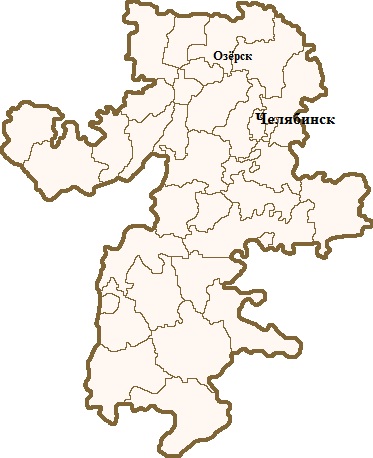 Градообразующим предприятием города является Федеральное государственное унитарное предприятие «Производственное объединение «Маяк», входящее в ядерно-оружейный комплекс (ЯОК).  Численность работающих на предприятии – 30,9% от числа занятых в экономике округа.  Основная деятельность ФГУП «ПО «Маяк» определяется государственным оборонным заказом.  Исходя из анализа данных по контролю радиационной обстановки в районе расположения ФГУП "ПО "Маяк" радиационная обстановка в этом районе не ухудшается, на протяжении многих лет остается стабильной и оценивается как "удовлетворительная". В рамках программы "Оздоровление экологической обстановки в Озерском городском округе" выполнен радиационно-гигиенический паспорт Озерского городского округа: средняя индивидуальная доза от техногенного облучения составила 0,12 мЗ в/год.Бюджет Озерского городского округа консолидируется из трех источников:- федерация;- субъект РФ;- налоговые и неналоговые доходы Озерского городского округа;Значительная часть доходов поступает из федерального и областного бюджета в виде дотаций, субсидий, субвенций. Финансирование системы здравоохранения осуществляется только за счет федерального бюджета (ФГУЗ ЦМСЧ N 71 ФМБА России является федеральной структурой). Общая характеристика муниципального образования Озерский городской округ   и его социально-экономического положения на 01.01.2016 года представлены в таблице 1.Таблица 1   Территориальное планирование Озерского городского округа осуществляется посредством подготовки, утверждения и реализации Генерального плана Озерского городского округа и внесения в него изменений в установленном порядке.Решением Собрания депутатов Озерского городского округа Челябинской области от 13 апреля 2011 г. N 60 утвержден Генеральный план Озерского городского округа Челябинской области на период до 2035 года в составе:-Генеральный план города Озерска;-Генеральный план, совмещенный с проектом планировки поселка Новогорный Озерского городского округа;-Генеральный план, совмещенный с проектом планировки поселка Метлино Озерского городского округа;-Генеральный план, совмещенный с проектом планировки поселка Бижеляк Озерского городского округа;-Генеральный план, совмещенный с проектом планировки поселка Татыш Озерского городского округа;-Генеральный план, совмещенный с проектом планировки деревни Селезни Озерского городского округа;-Генеральный план, совмещенный с проектом планировки деревни Новая Теча зерского городского округа.Генеральный план Озерского городского округа разработан в соответствии с Градостроительным кодексом Российской Федерации, Федеральным законом от 6 октября 2003 года № 131-ФЗ «Об общих принципах организации местного самоуправления в Российской Федерации», иными федеральными и областными законами, Уставом Озерского городского округа. Генеральный план реализуется в границах утвержденных Указом Президента РФ от 11 февраля 2006 года за № 91  «Об утверждении границ закрытого административно-территориального образования – города Озерска Челябинской области» и законом Челябинской области от 28.10.2004 № 287-ЗО «О статусе и границах Озерского городского округа».Озерский городской округ является закрытым административно-территориальным образованием, имеет особенности, влияющие на освоение территорий, градостроительное развитие, в том числе и архитектурно-планировочную организацию, а именно:- непригодность для градостроительного освоения центральной части земель округа (более 60% территории исключено из общехозяйственного использования);- затрудненное сообщение между населенными пунктами округа.Населенные пункты округа расположены вокруг производственной площадки ФГУП ПО «Маяк»: г. Озерск – на западе округа; п. Новогорный – в южной части округа; п. Метлино – в восточной части округа. В силу вышеперечисленных особенностей планировочная структура района представляет собой «разорванное кольцо». П. Новогорный и п. Метлино имеют автомобильное сообщение с административным центром округа, однако не имеют непосредственного сообщения между собой.В настоящее время п. Метлино имеет тесные экономические связи с г. Озерск (90% трудоустроенного населения поселка занято на предприятиях г. Озерск). П. Новогорный, п. Бижеляк и д. Селезни представляют собой достаточно изолированную агломерацию населенных пунктов с собственной производственной базой, энергетическим комплексом и социальной инфраструктурой.Учитывая особенности планировочной структуры ОГО, общая концепция планировочного развития округа предусматривается следующая:- населенные пункты округа развиваются и образуют три основных агломерации:Озерскую – с центром г. Озерск, включающую п. Татыш и д. Н. Теча, являющуюся экономическим, производственным, административным и культурным центром округа, связанную со всеми населенными пунктами;Метлинскую – с центром п. Метлино, являющуюся агропромышленным центром округа, с широкими территориальными возможностями для жилищного строительства;Новогорную – с центром п. Новогорный, включающую п. Бижеляк и д. Селезни, являющуюся вторым по значимости производственным центром округа, связанную с рекреационными зонами округа на оз. Акакуль.- развитие транспортной инфраструктуры округа, а именно:- реконструкция автодороги областного значения Кыштым – Новогорный;- строительство объездной автодороги в обход п. Метлино;- строительство объездной автодороги преимущественно грузового движения в обход п. Новогорный;- строительство автодороги местного значения с каменным покрытием п. Бижеляк – базы отдыха на оз. Акакуль – п. Татыш (выход на автодорогу Кыштым – Новогорный).Развитие п. Метлино и п. Новогорный как центров агломераций предусматривается с целью достижения большей по сравнению с сегодняшним днем экономической независимости данных поселков, что, в свою очередь, положительно повлияет на среду жизнедеятельности. Баланс территории Озерского городского округа по результатам комплексной оценки приведен в таблице 2.Таблица 2По результатам комплексной оценки планируемой территории, а также учитывая характер использования земель городского округа, можно сделать вывод о дефиците территорий благоприятных для градостроительного освоения.Территориальные возможности для принципиального развития селитебной зоны из всех населенных пунктов Озерского городского округа имеет только п. Метлино, кроме того, только в районе этого поселка возможно масштабное развитие агропромышленного комплекса.Поселок Новогорный имеет ограниченный территориальный ресурс для развития селитебной зоны, однако на землях поселка возможно принципиальное развитие производственной зоны (в том числе учтено наличие развитой транспортной инфраструктуры и энергетического комплекса). Однако, учитывая экологическую обстановку, сложившуюся в п. Новогорный, возможно размещение предприятий не выше третьего класса опасности (СЗЗ не более 300 м).Город Озерск на расчетный срок и перспективу сохранит статус административного, культурного и экономического центра округа.Малые населенные пункты Озерского городского округа  получают незначительное развитие, которое позволит обеспечить население комфортабельными условиями проживания. Основными направлениями дальнейшего развития округа являются:- развитие существующих населенных пунктов (развитие жилищного строительства, в том числе малоэтажного жилищного строительства,  развитие социальной, инженерно-транспортной инфраструктур);- развитие малого и среднего бизнеса (с привлечением к участию в модернизации и развитии социальной и инженерно-транспортной инфраструктур);- развитие агропромышленного комплекса (с максимально полным циклом переработки сельхоз продукции), включая мелкотоварное производство в домашних хозяйствах (п. Метлино);- развитие рекреационных объектов, строительство объектов дорожного сервиса;  - развитие базы подготовки специалистов всех уровней (высшее образование – г. Озерск; среднее, среднее специальное – г. Озерск, п. Метлино, п. Новогорный);- развитие производственной базы округа за счет высокотехнологичных производств (г. Озерск, п. Новогорный);- развитие транспортной инфраструктуры округа.Генеральным планом Озерского городского округа предлагается стабилизация современной системы расселения с развитием населенных пунктов (строительство жилья, объектов культурно-бытового обслуживания, инженерного обеспечения, развитие производственной базы). Основу системы расселения составляют населенные пункты – центры агломераций (г. Озерск, п. Новогорный, п. Метлино), которые выполняют функции административных центров, центров социального обслуживания населения, экономических центров, имеют более благоприятные транспортные условия. Размещение учреждений обслуживания в населенных пунктах городского округа неравномерно:- г. Озерск характеризуется развитой системой учреждений обслуживания всех уровней;- п. Новогорный, п. Метлино располагают достаточно развитой системой учреждений образования, здравоохранения, торговли, коммунального обслуживания, однако недостаточно развиты, либо отсутствуют системы учреждений физкультуры и спорта, общественного питания, культуры и досуга, дополнительного (внешкольного) образования;- в п. Бижеляк, д. Селезни, п. Татыш и д. Н. Теча учреждения обслуживания отсутствуют, за исключением отделения связи в п. Бижеляк.Генеральным планом Озерского городского округа предусматривается:- доведение обеспеченности учреждениями социально-гарантированного уровня обслуживания (детские дошкольные учреждения, общеобразовательные учреждения, учреждения здравоохранения) всех населенных пунктов округа до нормативной;- дальнейшее развитие системы учреждений здравоохранения, физкультурно-оздоровительных учреждений, объектов социального обеспечения населения (дома-интернаты для престарелых и инвалидов труда, интернаты для детей и т. д.), учреждений культуры и искусства  на базе существующих объектов и за счет нового строительства в г. Озерск, п. Новогорный, п. Метлино. Дальнейшее развитие социальной инфраструктуры городского округа должно способствовать:- созданию дополнительных мест приложения труда за счет строительства объектов обслуживания и коммерческо-деловой сферы;- повышению уровня образования, здоровья и культуры населения;- повышению доступности центров концентрации объектов культурно-бытового обслуживания, объектов рекреации;- повышению качества жизни и развитию человеческого потенциала.1.2.  Технико-экономические параметры существующих объектов социальной инфраструктуры   городского округа, сложившийся уровень обеспеченности населения   городского округа услугами социальной инфраструктурыХарактеристика существующего состоянияв области образованияОбразовательный комплекс Озерского городского округа включает в себя 14 дошкольных, 13 общеобразовательных, 4 специальных (коррекционных), 1 вечернее (сменное), 1 оздоровительная образовательная организация санаторного типа для детей, нуждающихся в длительном лечении и 1 специальное учебно-воспитательное учреждение открытого типа для детей и подростков с девиантным поведением, 4 организации дополнительного образования, реализуют преемственные общеобразовательные программы дошкольного, общего и дополнительного образования детей.Численность  детей, посещающих  дошкольные образовательные учреждения, на 01.01.2016 г. составляет 5213 человек. В дошкольных организациях сформировано 299 групп, в том числе 43 специализированных группы коррекционной и 6 - оздоровительной направленности для всех видов нарушений развития детей (опорно-двигательный аппарат, зрение, слух, интеллект, речь) и отклонений в состоянии здоровья (туберкулез, аллергопатология). Процент охвата малышей c 1 года до 7 лет остается высоким -  92,9% . Общим образованием охвачено 8304 обучающихся. В условиях подвоза обучалось 25  школьников. Доля обучающихся в специальных (коррекционных) образовательных учреждениях – 13,5% от общего числа обучающихся. Доля обучающихся во вторую смену составляет 1,5% (2,4 классы МБОУ № 41 – 122 чел.). Доля обучающихся, которым предоставлена возможность обучаться в общеобразовательных  учреждениях, отвечающих современным условиям, в настоящий момент составляет 98,1%.На начало 2015-2016 учебного года по округу средняя наполняемость составила 25,1 человек.Уровень охвата детей обязательным общим образованием - 100%.В системе муниципального образования – 1721 педагогов.В системе дополнительного образования занимается 9277 детей в возрасте от 5 до 18 лет. В системе дополнительного образования реализуется 206 программ дополнительного образования, в т.ч. 83 программы технической и естественнонаучной направленности. В округе работает вечерняя школа при исправительном учреждении с очно-заочной формой обучения, в которой занимается 165 человек, а также учебно-консультационный пункт при школе N 38 (обучается 45 чел.). Среднее специальное образование в округе предоставляют 2 учебных заведения: Озерский технический колледж, Озерский колледж искусств. Число обучающихся составляет -  1436 человек.Число высших учебных заведений, их филиалов – 3.  Число обучающихся составляет  1234 студентов.Общая характеристика существующего состояния в области образования   по состоянию на 01.01.2016 год представлена в таблице 3.                                                                           Таблица 3    В соответствии со стратегией развития дошкольного образования в Челябинской области дошкольное образование Озерского городского округа развивается по следующим направлениям:1. Увеличение охвата детей дошкольным образованием.На территории округа проживает 5865 детей от 1 года до 6 лет. Прирост детей за последние три года составил:- в 2013 – 173 ребенка (всего – 5259);- в 2014 – 248 детей (всего – 5741);- в 2015 году – 124 ребенка (всего 5865).Ежегодно проводимые мероприятия по созданию дополнительных мест и анализ возможности уплотнения групп позволяют уже в течение 3-х лет каждый год увеличивать количество воспитанников более чем на 100 детей. В результате проделанной работы все дети в возрасте 3 лет и старше получают образовательные услуги, 100% первоклассников – это выпускники дошкольных образовательных организаций.Увеличение количества воспитанников в детских садах в рамках реализации мероприятий по увеличению контингента воспитанников за последние три года составило:- в 2012 году – на 137 детей (было – 4811 детей);- в 2013 году – на 107 детей (было – 4948 детей);- в 2014 году – на 191 ребенка (было – 5058 детей, стало 5191);В 2015 году количество детей в дошкольных образовательных организациях увеличилось всего лишь на 22 ребенка и составило 5213 детей.Количество мест в детских садах составляет 4928. На 100 мест содержится 106 детей (в 2014 – 108 детей, 2013 году – 103 ребенка, в 2012 году – 98 детей, в 2011 году – 100 детей). Работа над переуплотнением групп ведется, что следует из ежегодного увеличения контингента воспитанников.  Также, исходя из ежегодного прироста детского населения и недостаточности мест в детских садах, охват детей в возрасте от 1 до 7 лет дошкольным образованием падает:- за 2011год – 94,8%;- за 2012 год – 94,4%;- за 2013 год – 92,2%;- за 2014 год – 92,9%;- за 2015 год – 89,1%.Таким образом, с целью недопущения снижения охвата детей дошкольным  образованием, во исполнение Указа Президента Российской Федерации от 07.05.2012 года № 559, необходимо введение дополнительной мощности дошкольных образовательных организаций. Для решения этой проблемы  актуальна необходимость строительства детского сада в микрорайоне Заозерный.Развитие негосударственного сектора услуг дошкольного образования в Озерском городском округе пока не получило своей актуальности. Это связано с высоким охватом дошкольным образованием детей в возрасте от 1 года до 7 лет и незаинтересованность индивидуальных частных предпринимателей.90 % школ расположено в городской местности и 10 % - в сельской.На 01.09.2015 года сформировано 405 классов-комплектов с контингентом обучающихся 8449 человек. Для достижения нормативного (25 человек) показателя «средняя наполняемость классов в муниципальных общеобразовательных организациях» оптимизирована численность классов городских школ с наполняемостью менее 25 человек, в результате чего количество классов – комплектов сократилось на 4 единиц (2014 – 415). Это позволило на начало 2014-2015 учебного года общегородской показатель увеличить до 26,1 (2014 год - 24,6). В сельских школах средняя наполняемость второй год остается высокой: 21,1 (2015 год) и 21,0 (2014год). Дополнительные общеобразовательные общеразвивающие программы реализуют 60,5% (23 из 38) организаций, подведомственных Управлению образования:- 3 дошкольных организации (МБДОУ ЦРР ДС №№ 15, 54, 58),- 16 общеобразовательных организаций (МОУ №№ 21, 22, 23, 24, 25, 27,29, 30, 32, 33, 34, 35, 36, 39, 41, 202),- 4 организации дополнительного образования (МБУ ДО «ДТДиМ», МБУ ДО «ДЮСШ», МБОУДОД «ДЭБЦ», МБОУДОД «СЮТ»).На 01.01.2016 года охват дополнительными общеобразовательными общеразвивающими программами различных направленностей насчитывает 13938 человек. Соответственно показатель «Доля детей, охваченных образовательными программами дополнительного образования, в общей численности детей и молодежи в возрасте от 5 до 18 лет» составляет 120,4 %, за предыдущий период – 74,2% (для справки: численность детей в возрасте 5-18 лет – 11579 человек).В трех организациях дополнительного образования округа (МБУ ДО «ДТДиМ», МБОУДОД «ДЭБЦ», МБОУДОД «СЮТ») и 4-х школах (МБОУ СОШ № 35, МБСКОУ СКОШ №29, МБОУ СКОШ №№34,36) созданы условия для занятий по интересам детей с ограниченными возможностями здоровья как на базе самих организаций, так и  индивидуально по месту проживания обучающихся. Для детей с ОВЗ реализуется 58 программ (ОДО – 12 программ, школы – 46).На сегодняшний день система дополнительного образования детей в Озерске гарантирует решение проблемы занятости детей в свободное время.Вместе с тем, в системе обучения детей программам дополнительного образования различных направленностей очевидны проблемы и противоречия, которые необходимо решить в ближайшее время.В течение последних лет удаётся лишь поддерживать материально-техническую базу учреждений дополнительного образования на определённом уровне, тогда как современная социально-экономическая ситуация требует её развития.Необходимо начать техническое перевооружение сценического оборудования МБУ ДО «ДТДиМ», рассмотреть вопрос на всех уровнях о возможности реализации проекта реконструкции помещений и территории МБОУ ДОД «ДЭБЦ».Характеристика существующего состояния объектов образования (дошкольные образовательные учреждения, общеобразовательные организации, организации дополнительного образования), расположенных на территории Озерского городского округа представлена в таблице 4.Таблица 4Сегодня в системе образования более 130 зданий и сооружений различных лет постройки. После капитального ремонта возвращено в систему образования здание МБСКОУ СКОШ №29 по адресу ул. Музрукова, д.34. С этим связано и изменение базирования некоторых образовательных организаций округа: МБОУ «Лицей № 39» переехал в здание  по ул. Уральская,15, а МБОУ СОШ № 21 - в здание по ул. Матросова, 2. Под возможное осуществление образовательного процесса освободилось два здания дошкольных образовательных организаций, которые планируются передать в оперативное управление МБДОУ № 1 и МБДОУ ЦРР № 54 (при наличии финансирования на реконструкцию зданий).Остается не решенным на сегодняшний день вопрос о капитальном ремонте здания МБОУ СОШ№21 по ул. Бульвар Луначарского,11, закрытого в 2010 году из-за аварийного состояния.В целом состояние образовательных организаций характеризуется высокой степенью изношенности основных фондов (зданий, оборудования, инженерных коммуникаций), что порождает угрозу возникновения чрезвычайных ситуаций и требует создания системы более глубокого мониторинга за состоянием зданий и коммуникаций образовательных организаций. Наиболее острые проблемы по зданиям, решение которых требуется в ближайшей перспективе:1. МБДОУ ДС «Родничок» - реконструкция кровли в детском саду «Белочка» по адресу п. Новогорный, ул. Советская, 2а. Проведение ремонтных работ в помещениях здания после последствий протекания кровли.2. МБОУ СОШ № 21 – проведения ремонтных работ, связанных с усилением несущих конструкций здания, создание дополнительных мест для дошкольников.3. Ремонт, строительство веранд и теневых навесов в организациях дошкольного образования.4. МБОУ СОШ № 41 - проведение ремонтных работ в спортивном зале, замена светильников для обеспечения уровня освещенности, согласно требованиям СанНиП.5. МБОУ СОШ № 35 – ремонт кровли производственных мастерских.6. МБСКОУ «Школа-интернат № 37» - ремонт производственной мастерской.7. МБУ ДО «ДТДиМ» - ремонтные работы несущих строительных конструкций здания пристройки ТП-192 1-СШ 6 кВ.8. МБДОУ ЦРР ДС № 58 - проведение технического обследования, связанное с просадкой грунта в подвальном помещении здания.Характеристика существующего состоянияв области здравоохранения Система здравоохранения Озерского городского округа включает следующие учреждения:Федеральное государственное бюджетное учреждение здравоохранения "Центральная медико-санитарная часть N 71" Федерального медико-биологического агентства России, являющееся наиболее крупным лечебно-профилактическим учреждением города, получившее лицензию на право оказания более 100 видов медицинских услуг, имеющее в своем составе амбулаторно-поликлинические учреждения (городская поликлиника, городская детская поликлиника, стоматологическая поликлиника, женская консультация), фельдшерские здравпункты, многопрофильный стационар, лечебно-диагностические подразделения, станцию скорой медицинской помощи, больничную аптеку и иные подразделения;Федеральное государственное учреждение здравоохранения "Центр гигиены и эпидемиологии N 71" Федерального медико-биологического агентства России;Региональное управление N 71 Федерального медико-биологического агентства;Федеральное государственное унитарное предприятие Южно-Уральский институт биофизики;Санаторий-профилакторий "Центр реабилитации работников ФГУП "ПО "Маяк";Муниципальная санаторно-лесная школа им. Ю.А. Гагарина;МУП "Санаторий "Дальняя дача", расположенный на территории Кыштымского городского округа;медицинские кабинеты образовательных учреждений;аптеки с различной формой собственности;лечебно-диагностические учреждения с негосударственной формой собственности и частнопрактикующие медицинские работники.Общая характеристика существующего состояния в области здравоохранения по состоянию на 01.01.2016 год  представлены в таблице 5.Таблица 5 В 2013 году в ходе реконструкции реанимационного отделения ЦМСЧ-71 были выполнены работы по замене  системы отопления и канализации, сантехники, окон, электрики, обустроены современные буфет, санузлы и санитарная комната. Всего оборудовано 12 изолированных мест для больных, каждое из которых оснащено современной медицинской аппаратурой. В отделении впервые установлены аппараты искусственной вентиляции легких и прикроватные мониторы слежения. Реконструкция реанимации проводилась в ходе масштабной программы «Модернизация», финансируемой за счет средств ФМБА. В 2012 году по данной программе ЦМСЧ-71 приобрело новое оборудование на общую сумму 180 млн. рублей, провело капитальные ремонты 17 объектов медико-санитарной части, стоимостью 71 млн. рублей, потратило 20 млн. рублей на услуги информатизации. Финансирование системы здравоохранения осуществляется только за счет федерального бюджета (ФГУЗ ЦМСЧ N 71 ФМБА России является федеральной структурой).Характеристика существующего состоянияв области культурыСфера культуры Озерского городского округа, наряду с образованием и здравоохранением, является одной из важных составляющих социальной инфраструктуры. Ее состояние - один из ярких показателей качества жизни населения. Для удовлетворения культурных потребностей жителей в округе работают 2 театра - театр драмы и комедии "Наш дом" и театр кукол "Золотой петушок", 2 кинотеатра - "Октябрь" и "Айвенго", пять домов культуры, парк культуры и отдыха, детский парк.История драматического театра (в настоящее время Муниципальный театр драмы и комедии «Наш дом») началась в первые годы строительства города. Открыт театр 28.10.1948. В 1985 - 1989 годах проведена реконструкция театра, и сейчас это одно из уникальных театральных зданий в России. Каждый сезон выпускается 5 премьер.Для духовно-эстетического воспитания подрастающего поколения создана сеть учебных заведений культурно-эстетического направления: две музыкальные и одна художественная школа, школа искусств в поселке Новогорный, Озерский колледж искусств.В Озерском округе две библиотечные системы для детей и взрослых - общий фонд более 1млн. экземпляров.В структуре Централизованной библиотечной системы центральная городская библиотека (ЦГБ) и 8 филиалов. Ежегодно библиотеку посещает более 42 тыс. чел. ЦБС - член Российской библиотечной ассоциации (РБА), участник региональных корпоративных проектов, выиграла более 10 грантов.В Озерском городском округе 3 учреждения клубного типа. В них работает более 160 творческих объединений, в которых занимается свыше 4000 чел. 3 коллектива имеют звание «Заслуженный коллектив народного творчества Челябинской области», 33 коллективам присвоено звание «народного» и «образцового».35 лет работает кинотеатр «Октябрь», один из лучших муниципальных кинотеатров области. Охват населения кинообслуживанием составляет 70%. В кинотеатре установлено современное цифровое оборудование 3D.  Общая характеристика существующего состояния в области культуры по состоянию на 01.01.2016 год  представлены в таблице 6.Таблица 6 Характеристика существующего состояния объектов культуры,  расположенных на территории Озерского городского округа представлена в таблице 7.  Таблица 7 Характеристика существующего состоянияв области физической культуры и спорта  Общая характеристика существующего состояния в области физической культуры и спорта по состоянию на 01.01.2016 год представлены в таблице 8. Таблица 8Характеристика существующего состояния объектов физической культуры и спорта,  расположенных на территории Озерского городского округа, представлена в таблице 9.Таблица 9В 2009 году в г. Озерске введен в эксплуатацию культурно-спортивном комплекс (КСК) «Лидер» по ул. Октябрьская,9. В КСК проводятся занятия в  секциях плавания, проводятся соревнования по этому виду спорта, в том числе и среди спортсменов-инвалидов, поскольку «Лидер» -  одно из немногих сооружений в Челябинской области, оборудованных всем необходимым для проведения состязаний среди пловцов с ограниченными возможностями. Кроме того, в КСК работают тренажерные и спортивные залы, где также проходят соревнования по различным видам спорта (дзюдо, настольный теннис, бадминтон, дартс и другие).В 2013 году введен в эксплуатацию после   реконструкции бассейна «ДЕЛЬФИН», расположенный в г. Озерске по ул. Кирова,21. Бассейн представляет собой трехэтажное здание. Его расчетная вместимость - 241 человек. В здании располагаются: бассейн №1 - 25х14 метров с балконом для зрителей; бассейн №2 - 12,5х2,75 метра (тройная очистка воды, в том числе угольная фильтрация и озонирование); тренажерный зал; большой игровой зал для волейбола, баскетбола, мини-футбола алый зал для занятий гимнастикой и аэробикой. Наличие лифта, пандусов и подъемников создают условия для организации занятий с лицами с ограниченными возможностями здоровья и развития инваспорта. Проделан большой объем работ: выполнена полная перепланировка здания, заменены инженерные коммуникации, сооружен трехэтажный "пристрой" (к общей площади бассейна добавилось 400 квадратных метров, на которых оборудованы дополнительные раздевалки и душевые).Для занятий лиц с ограниченными возможностями работает спортивный комплекс "Парус", расположенный в г. Озерске по у. Набережная.  Озёрск- один из немногих городов Челябинской области, где действует спортивный комплекс для занятий спортсменов – инвалидов «Парус», в котором занимаются не только спортсмены, выступающие на различном уровне за Озерский городской округ, но и все желающие с ограниченными возможностями здоровья.В 2016 году в городе Озерске возведены на территориях школ №25, №33,№38 и № 39   спортплощадки – многофункциональные корты.За период с 2013 по 2015 год  за счёт средств бюджета Озерского городского округа были отремонтированы кровли на спортивных комплексах «Лидер», «Авангард» (2 здания), яхт - клуба «Галс», с/к «Парус", с/к «Олимп» на общую сумму более 5 миллионов рублей. За счет доходов МБУ «Арена» отремонтирована кровля шахматного клуба на сумму 200 (двести) тысяч рублей и произведена замена окон в том же клубе на сумму 340 тыс. рублей. Также было выделено более 350 тысяч рублей из бюджета городского округа на проведение сертификации спортивных сооружений для дальнейшего включения их в Единый всероссийский реестр объектов спорта.С 2015 года   находится на капитальном ремонте здание СК «Гранит», расположенное в г. Озерске, по ул. Кирова, 16а.   Несмотря на трудности, связанные с недостаточным количеством спортивных сооружений, ежегодно увеличивается число жителей, регулярно занимающихся физической культурой и спортом. В 2013 году оно составляло 16,1% от общего числа жителей, в 2014 уже более 20%, в 2015 24,8%. К сожалению, этот показатель отстаёт от среднего по Челябинской области (28%).1.3 Прогнозируемый спрос на услуги социальной инфраструктуры (в соответствии с прогнозом изменения численности и половозрастного состава населения, с учетом объема планируемого жилищного строительства в соответствии с выданными разрешениями на строительство и прогнозируемого выбытия из эксплуатации объектов социальной инфраструктурыДемографическое развитие Озерского городского округаЧисленность населения городского округа на 01.01.2016 г. составляет   90,029   тыс. чел. В административном центре – г. Озерск – проживает 88% населения городского округа, в п. Метлино и п. Новогорный – 11,7%, в малых населенных пунктах – 0,3%. В настоящее время развитую градообразующую базу в городском округе имеют г. Озерск и п. Новогорный. Трудоспособное население п. Метлино, п. Татыш и д. Н. Теча работает на предприятиях г. Озерск; трудоспособное население п. Бижеляк и д. Селезни – на предприятиях п. Новогорный.Во всех населенных пунктах Озерского городского округа в период с 01.01.2011 года по 01.01.2016 года  смертность превысила рождаемость.  Для основных населенных пунктов Озерского городского округа (г. Озерск, п. Новогорный, п. Метлино) характерен миграционный прирост населения, однако только в     п. Метлино он перекрывает естественную убыль населения. Несмотря на относительную привлекательность крупных населенных пунктов Озерского городского округа, по сравнению с населенными пунктами Кунашакского, Аргаяшского, Каслинского муниципальных районов, миграционный приток незначительно превышает миграционный отток. К основным факторам, влияющим на миграционную убыль населения, можно отнести:- неблагоприятную экологическую обстановку, в первую очередь в п. Новогорный;- недостаточно развитую градообразующую базу, либо ее полное отсутствие (малые населенные пункты Озерского городского округа, п. Метлино);- недостаточно развитую социальную инфраструктуру Озерского городского округа;- необходимость модернизации инженерной инфраструктуры;- недостаточную обеспеченность благоустроенным жилым фондом.  Согласно генеральному плану Озерского городского округа, прогнозируемая численность населения должна была составить:   - на I очередь (2015 – 2017 гг.) – 104 тыс. жит.; - на расчетный срок (2030 – 2035 гг.) – 110 тыс. жит.Однако сложная демографическая обстановка в стране в целом и в городском округе в частности, скорректировала прогнозные показатели генерального плана. Численность 
населения городского округа на 01.01.2016 год составила 90,029 тыс. чел. 
Причинами спада численности населения являются многие факторы, в том числе 
отрицательные показатели естественного и миграционного прироста, что, в свою 
очередь, в большей мере обусловлено обострением экономической ситуации в 
городском округе, снижением общего благосостояния, а также оттоком местного населения на заработки в другие регионы страны.  Динамика движения населения   Озерского городского округа на период с 2011 по 2016 год приведена в таблице 10.Таблица 10 Основой для преломления сложившихся негативных процессов в демографической ситуации в будущем могут явиться положительные тенденции в экономическом развитии страны, Челябинской области  и Озерского городского округа при условии успешного проведения административных реформ, реализации общенациональных и региональных социальных проектов в области улучшения здравоохранения, образования, обеспечения населения доступным жильем, поддержания семьи и детства.Жилой фонд и жилищное строительствоЖилой фонд Озерского городского округа по состоянию на 01.01.2016 г. составил   2205,2 тыс. кв.м. общей площади. При численности населения в  90 029 человек средняя жилая обеспеченность составляет  24,4  кв.м. общей площади на человека. Содержание, использование и благоустройство жилого фонда на территории Озерского городского округа на 01.01.2016 г. приведено в таблице 11.                                                                                                   Таблица 11 Данные по вводу жилья на территории городского округа за период 2011 -2015 годы приведены в таблице 12.    Таблица 12 Планируемый показатель по вводу жилья (с учетом индивидуальных жилых домов на 2016 год составляет 22 743 кв.м, на 2017 год – 19 168 кв.м., 2018 год -17 700 кв.м, на 2019 год -5 800 кв.м. В соответствии с Генеральным планом города Озерска жилищное строительство предусмотрено на 8 участках в пределах существующей селитебной территории:1. Реконструкция застройки со сносом деревянных жилых домов по улицам Строительная и Царевского (2-4 этажная застройка с необходимым соцкультбытом):Снос деревянных домов – 22, 47 тыс. кв.м общей площади.Новая застройка – 101, 65 тыс. кв.м общей площади.2. Реконструкция застройки со сносом деревянных жилых домов по улице Верхняя (5-7 этажная застройка с необходимым соцкультбытом):Снос деревянных домов – 7,5 тыс. кв.м общей площади.Новая застройка – 37,33 тыс. кв.м общей площади.3. Северная часть 6-го микрорайона будет застраиваться блокированными жилыми домами с приусадебными участками.4. Размещение жилой застройки и городского центра на месте бывшей территории ДОКа (дерево-обрабатывающего комбината) и других предприятий в 4-ом и в 7-ом микрорайонах (9-16 этажная жилая застройка):Снос деревянных домов – 1,95 тыс. кв.м общей площади.Новая застройка – 181,0 тыс. кв.м общей площади.5. Реконструкция застройки со сносом деревянных жилых домов по улицам Зеленая и  Цветочная в 8-ом микрорайоне (9-10 этажная жилая застройка):Снос деревянных домов – 10,37 тыс. кв.м общей площади.Новая застройка – 48,24 тыс. кв.м общей площади.6. Завершение строительства жилья в микрорайоне Заозерный.7. Реконструкция зданий  казарм на территории бывшей войсковой части под жилые дома (4-х этажные с мансардным этажом) – 12,82 тыс. кв.м общей площади.8. размещение жилой застройки на месте территории ремонтно-механического завода (РМЗ) по ул. Семенова.В соответствии с Генеральным планом поселка Новогорный для целей жилищного строительства предусмотрены следующие резервные территории: - в микрорайоне Строитель, восточнее существующих кварталов пятиэтажной застройки ;- в микрорайоне Энергетик (кварталы одноэтажной усадебной застройки по ул. Советская и ул. Октябрьская);- в микрорайоне Озерный на берегу озера Улагач (в настоящее время территория занята коллективными садами). В соответствии с Генеральным планом поселка Метлино для целей жилищного строительства предусмотрены следующие резервные территории: - строительство многоэтажных жилых домов (до 5-ти этажей) в Центральном районе;- на свободных территориях сложившихся кварталов многоэтажной застройки;- в Юго-западном районе в развитие кварталов 3-х этажных жилых домов- усадебное строительство на свободных территориях в Юго-западном районе;- реконструкция и реновация кварталов усадебной застройки Западного и Восточного районов.Формирование современного жилого фонда способствует решению основных 
проблем экономического развития Озерского городского округа: закреплению трудоспособного населения в городском округе и созданию условий для комфортного проживания, способного повлиять на демографическую ситуацию. Прогнозный спрос на услуги социальной инфраструктурыСогласно Генерального плана Озерского городского округа  произойдет незначительное увеличение численности населения, а, следовательно, и увеличение градостроительной деятельности. В связи с этим можно сделать вывод что на протяжение 2017-2035 годов будет наблюдаться повышенный спрос на социальные услуги.Одно из первостепенных мест в этой связи принадлежит созданию системы учреждений, обеспечивающих удовлетворение социальных, культурных, бытовых, духовных потребностей человека в соответствии с требованиями времени и развитием общества. Емкость объектов социальной инфраструктуры рассчитана в 
соответствии с действующими нормативами по укрупненным показателям, 
исходя из современного состояния сложившейся системы обслуживания 
населения и решения задачи наиболее полного удовлетворения потребностей 
жителей населенных пунктов в учреждениях различных видов обслуживания. Расчет потребности в объектах социальной инфраструктуры на территории Озерского городского округа представлен в таблице 13.     Таблица 13 Выбытие из эксплуатации существующих объектов социальной инфраструктуры в Озерском городском Округе не планируется. 1.4. Оценка нормативно-правовой базы, необходимой для функционирования и развития социальной инфраструктуры Озерского городского округа1.Градостроительный кодекс Российской Федерации от 29 декабря 2004г. №190-ФЗ;  2. Федеральный законом от 06 октября 2003 года № 131-ФЗ «Об общих принципах организации местного самоуправления в Российской Федерации»;3. Генеральный план   Озерского городского округа Челябинской области, утвержден решением   Собрания депутатов Озерского городского округа от 13 апреля 2011 г. N 60;4. Правила землепользования и застройки населенных пунктов Озерского городского округа Челябинской области, утверждены решением Собрания депутатов Озерского городского округа Челябинской области от 31 октября 2012 г. N 183 с изменениями от 29.01.2014 № 105. Местные нормативы  градостроительного проектирования Озерского городского округа Челябинской области, утверждены Решением  Собрания депутатов Озерского городского округа от 24 декабря 2014 г. N 213;6. Положение о порядке принятия решений о развитии застроенных территорий и проведении аукционов на право заключения договоров о развитии застроенных территорий в Озерском городском округе Челябинской области, утверждено решение Собрания депутатов Озерского городского округа Челябинской области от 29 октября 2014 г. N 175;7.Муниципальная программы "Разработка градостроительной документации на территории Озерского городского округа Челябинской области" на 2014-2016 годы, утверждена постановлением администрации Озерского городского округа
Челябинской области от 22 октября 2013 г. N 3268;8. Административный регламент предоставления муниципальной услуги "Выдача разрешения на строительство, реконструкцию объекта капитального строительства" на территории Озерского городского округа Челябинской области, утвержден постановлением администрации Озерского городского округа Челябинской области от 29 августа 2012 г. N 2495;9. Административный регламент предоставления муниципальной услуги "Выдача разрешений на ввод в эксплуатацию объектов капитального строительства" на территории Озерского городского округа Челябинской области, утвержден постановлением администрации Озерского городского округа Челябинской области от 30 августа 2012 г. N 2512.Раздел II.Перечень мероприятий (инвестиционных проектов)по проектированию, строительству и реконструкции объектов социальной инфраструктуры  городского округа (сгруппированные по видам объектов социальной инфраструктуры) с указанием наименования, местоположения, технико-экономических параметров (вид, назначение, мощность (пропускная способность), площадь, категория и др.), сроков реализации в плановом периоде (с разбивкой по годам), ответственных исполнителей  Программа комплексного развития социальной инфраструктуры Озерского городского округа до 2021 года и на период до 2035 года  разрабатывается на основании генерального плана Озерского городского округа и включает в себя мероприятия по проектированию, строительству и реконструкции объектов социальной инфраструктуры Перечни мероприятий учитывают планируемые мероприятия объектов социальной инфраструктуры местного значения, а также мероприятий, реализация которых предусмотрена по иным основаниям за счет внебюджетных источников. Перечень мероприятий инвестиционных проектов) представлен в таблице 14.Таблица 14Раздел III. Оценка объемов и источников финансирования мероприятий (инвестиционных проектов) по проектированию, строительству, реконструкции объектов социальной инфраструктурыОценка объемов и источников финансирования по видам объектов социальной инфраструктуры представлена в таблице 15.Таблица 15Общий объем финансирования по Программе в 2017 – 2035 годах составит 1 782 354, 603 тыс.руб., в том числе:в период с 2017 по 2021 год – 437 020,603 тыс. руб.в период с 2022- 2035 год  – 1 345 334,000 тыс.руб.  Финансовое обеспечение программных мероприятий в рамках настоящей Программы не требуется.Раздел IV . Оценка эффективности мероприятий (инвестиционных проектов) по проектированию, строительству, реконструкции объектов социальной инфраструктурыОсновными факторами, определяющими направления разработки Программы комплексного развития системы социальной инфраструктуры Озерского городского округа на 2017-2035 годы, являются тенденции социально-экономического развития городского округа, характеризующиеся увеличением численности населения, развитием рынка жилья, сфер обслуживания. Реализация Программы должна создать предпосылки для устойчивого развития Озерского городского округа. Реализации инвестиционных проектов заложат основы социальных условий для развития способностей каждого человека, они будут обеспечены за счет повышения качества и доступности социальных услуг (образования, здравоохранения, культуры и спорта) для всех категорий жителей городского округа.Выполнение включённых в Программу организационных мероприятий и 
инвестиционных проектов, при условии разработки эффективных механизмов их реализации и поддержки со стороны администрации городского округа, позволит достичь целевых показателей программы комплексного развития социальной инфраструктуры Озерского городского округа   на расчетный срок. Основные прогнозные показатели развития социальной инфраструктуры Озерского городского округа на период 2017-2035 годов приведены в таблице 16. Таблица 16  Раздел V.  Предложения по совершенствованию нормативно-правового и информационного обеспечения деятельности в сфере проектирования, строительства, реконструкции объектов  социальной инфраструктуры Совершенствование нормативно-правового и информационного обеспечения деятельности в сфере проектирования, строительства, реконструкции объектов социальной инфраструктуры Озерского городского округа предусматривает следующие мероприятия: 1.Внесение изменений в Генеральный план Озерского городского округа: - при выявлении новых, необходимых к реализации мероприятий Программы; - при появлении новых инвестиционных проектов, особо значимых для территории; - при наступлении событий, выявляющих новые приоритеты в развитии городского округа, а также вызывающих потерю своей значимости отдельных мероприятий.  2. Своевременное внесение изменений в местные нормативы градостроительного проектирования на основании постоянного мониторинга изменений регионального и федерального законодательства. 3. Совершенствование информационной системы обеспечения градостроительной деятельности с целью определения потребности и возможности размещения объектов социальной инфраструктуры.  4. Целесообразно принятие муниципальных программ либо внесение изменений в существующие муниципальные программы, устанавливающие перечни мероприятий по проектированию, строительству, реконструкции объектов социальной инфраструктуры местного значения Озерского городского округа. Данные программы должны обеспечивать сбалансированное перспективное развитие социальной инфраструктуры Озерского городского округа в соответствии с потребностями в строительстве объектов социальной инфраструктуры местного значения, установленными программой комплексного развития социальной инфраструктуры Озерского городского округа. от№Наименование программыПрограмма комплексного развития социальной инфраструктуры Озерского городского округа Челябинской области на 2017-2035 годы (далее – Программа)Основание для разработки программыПравовыми основаниями для разработки Программы 
комплексного развития социальной инфраструктуры Озерского городского округа являются: 1.Градостроительный кодекс Российской Федерации от 29 декабря 2004 года №190-ФЗ;  2.Федеральный закон от 29 декабря 2014 года № 456-ФЗ «О внесении изменений в Градостроительный кодекс Российской Федерации и отдельные законодательные акты Российской Федерации»;3.Постановление Правительства РФ от 01 октября 2015 года №1050 «Об утверждении требований к программам комплексного развития социальной 
инфраструктуры  поселений, городских округов»;4. Генеральный план Озерского городского округа Челябинской области Заказчик программы, местонахождениеАдминистрация Озерского городского округа  Россия, Челябинская область, Озерский городской округ, г.Озерск, пр. Ленина, 30а Разработчики Программы, местонахождениеУправление архитектуры и градостроительства администрации Озерского городского округа,Россия, Челябинская область, Озерский городской округ, г. Озерск, пр. Ленина, 62     Цели и задачи  ПрограммыЦель Программы – обеспечение сбалансированного перспективного развития социальной инфраструктуры Озерского городского округа в соответствии с потребностями в строительстве объектов социальной инфраструктуры.Задачи Программы:а) обеспечение безопасности, качества и эффективности использования населением объектов социальной инфраструктуры; б) обеспечение доступности объектов социальной инфраструктуры для населения в соответствии с нормативами градостроительного проектирования; в) обеспечение сбалансированного, перспективного развития социальной инфраструктуры в соответствии с установленными потребностями в объектах социальной инфраструктуры; г) обеспечение эффективности функционирования действующей социальной инфраструктуры.Целевые показатели (индикаторы) обеспеченности населения объектами социальной инфраструктуры Укрупненное описание запланированных мероприятий (инвестиционных проектов) по проектированию, строительству, реконструкции объектов социальнойинфраструктуры;Дошкольные учреждения:- Проектирование и строительство здания детского сада на 125 мест в  г. Озерске;- Проектирование и строительство здания детского сада на 400 мест в  г. Озерске; - Проектирование и строительство здания детского сада на 120 мест  в  п. Новогорный; - Проектирование и строительство здания детского сада на 90 мест в п. Метлино.Общеобразовательные учреждения:- проектирование и строительство здания школы на 1100 учащихся в мрк. № 4, в г. Озерске;- проектирование и строительство здания начальной школы на 825 учащихся, с бассейном, в мкр. Заозерный, в г. Озерске;- проектирование и строительство здания школы на 350 учащихся, в мкр. Энергетик, в п. Новогорный.Учреждения физической культуры и спорта:- проектирование и строительство  крытого катка с искусственным льдом на 350 мест  в г. Озерске;  - реконструкция спортивного комплекса «Строитель»: первая очередь – капитальный ремонт здания «Гранит», по ул. Кирова, 16а, в г. Озерске;    - проектирование и строительство физкультурно-оздоровительного комплекса    бассейном, в п. Новогорнный;- реконструкция спортивного комплекса   «Энергетик», в п. Новогорный.Учреждения культуры:- проектирование и строительство многофункционального комплекса отдыха с универсальным киноконцертным залом в  г. Озерске;- проектирование и строительство объектов досуга, кружковой и любительской деятельности, танцевальных залов (клубного типа) в г. Озерске;- проектирование и строительство торгово-досугового комплекса с размещением танцевального зала, кружковых помещений, кинозала,  в п. Новогорный.Срок и этапы реализации ПрограммыРеализация Программы охватывают период с 2017 -      2021 годы и на перспективу до 2035 годаМероприятия и целевые показатели (индикаторы), 
предусмотренные программой, рассчитаны на первые 5 лет с разбивкой по годам, а на последующий период (до окончания срока действия программы) - без разбивки по годам. Объемы и источники финансирования ПрограммыОбщий объем финансирования по Программе в 2017 – 2035 годах составит 1 782 354, 603 тыс.руб., в том числе:в период с 2017 по 2021 год – 437 020,603 тыс. руб.в период с 2022- 2035 год  – 1 345 334,000 тыс.руб.  Финансовое обеспечение программных мероприятий в рамках настоящей Программы не требуется.    Ожидаемые результаты реализации ПрограммыДостижение нормативного уровня обеспеченности населения учреждениями образования, здравоохранения, культуры, физической культуры и спорта.  № п/пПОКАЗАТЕЛИЕд. измОзерский городской округВ том числеВ том числе№ п/пПОКАЗАТЕЛИЕд. измОзерский городской округг.ОзерскСельская местность1.Площадь земель населенных пунктов в границах Озерского городского округаГа8818692318952.Численность постоянного населения на конец годаЧел.900297952010509        из всего населения:  мужчины-*-42324373284996женщины          -*-477054219255133.Население в возрасте моложе трудоспособного (0-15 лет)-*-140131206219514.Население в трудоспособном возрасте (женщины от 16 до 54 лет вкл., мужчины от 16 до 59 лет вкл.)Чел.522614634759145.Население старше трудоспособного  возрастаЧел.23755211112644         в том числе:  мужчины (60 лет и старше)-*-68136054759женщины (55 лет и старше)-*-169421505718856.Число родившихся за годЧел.10329291037.Число умерших за год-*-123711151228.Естественный прирост  (+), убыль (-) -*--205-186-199.Число прибывших-*-1818156625210.Число выбывших-*-2151187727411.Миграционный прирост (+), убыль (-)-*--333-311-2212.Средний возраст населенияЛет40,9--13.Количество пенсионеров Чел.30452--в том числе работающих-*-15185--14.Средний размер месячной пенсии Руб.13830--15.Прожиточный минимум за IV квартал 2015г. (по Челябинской области)Руб.9038--16.Общее количество юридических лиц и их обособленных подразделений, прошедших государственную регистрацию и поставленных на налоговый учет Ед.2388--17.Общее количество индивидуальных предпринимателей, прошедших государственную регистрацию и поставленных на налоговый учет-*-2110--18.Отгружено  товаров, выполнено  работ и  услуг собственными силами  в крупных и средних организациях в действующих  ценах (без НДС и акцизов) всего, в т.ч.            Млн руб.28340,3--обрабатывающие производства-*-18002,4--строительство-*-3500,5--производство и распределение  электроэнергии, газа  и  воды-*-3954,5--19.Численность занятого населения в округе всего, из них:Тыс.чел.39,7--  в крупных и средних  организациях  -*-27,5--  в субъектах малого предпринимательства (МП+ИП)-*-8,0--20.Среднемесячная начисленная заработная плата в крупных и средних  организациях  руб.38346--Содержание и использование жилищного фонда и нежилых помещенийСодержание и использование жилищного фонда и нежилых помещенийСодержание и использование жилищного фонда и нежилых помещенийСодержание и использование жилищного фонда и нежилых помещенийСодержание и использование жилищного фонда и нежилых помещений1.Общая площадь жилого фонда всего,       в том числе:       Тыс. м22205,21950,7254,5 в государственной собственности -*-12,612,10,5 в муниципальной собственности -*-154,9132,722,2 в частной собственности -*-2036,71804,9231,82.Общая площадь общежитий-*-17,716,61,13.Число многоквартирных жилых домовЕд.10939221714.В них жилых квартир-*-38998350683930    в том числе приватизированных-*-329662955134155.Из общего числа квартир:                   - однокомнатные       Ед.72816763518                   - двухкомнатные      -*-18929169841945                   - трехкомнатные        -*-12017106121405                   - четырехкомнатные и более         -*-771709626.Число многоквартирных  жилых домов, оборудованных лифтамиЕд.137137-7.Оборудовано квартир одновременно водопроводом, канализацией, центральным отоплением, горячим водоснабжени-ем, газом или напольными плитами,                 в % к  общей площади всех квартир%98,199,885,48.Количество индивидуальных  жилых домов Ед.807807279.Движение жилого фонда за год:   Прибыло площади всегоТыс.   м228,527,51  Убыло площади всего-*-0,20,2-10.Размер общей площади жилого фонда                          на 1 жителя м224,4--11.Число семей, состоящих на учете в качестве нуждающихся в жилых помещениях на конец отчетного годаЕд.2559221134812.Число семей, снятых с учета  на конец отчетного года-*-1211111013.Число семей, состоящих на учете по переселению из ЗАТО -*-3--14.Отремонтировано жилых домов (ремонт кровли, фасадов, сетей)Шт.---15.Затраты на капитальный ремонт жилых домов Тыс.руб.--- -  в том числе из средств Фонда содействия реформированию ЖКХ-*----16.Площадь муниципального нежилого  фонда, находящегося в ведении Управления  имущественных  отношений -всего            из нее:Тыс.м2560,2--переданная в аренду -*-18,6--в безвозмездное пользование-*-18,8--в фонд приватизации-*----17.Из площади муниципального нежилого фонда используется для:производственных нужд  -*-1,9--коммунально-бытовых  -*-0,4--культурно-развлекательных-*-3,0--Регулирование планировки и застройки территории округаРегулирование планировки и застройки территории округаРегулирование планировки и застройки территории округаРегулирование планировки и застройки территории округаРегулирование планировки и застройки территории округа1.Общая площадь земель, находящихся в ведении органов местного самоуправления Озерского городского округа Га65732--                из нее:  Земли населенных пунктов-*-881869231895Земли сельхозназначения-*-5042--Земли лесного фонда-*-481--Земли водного фонда-*-1490--Земли застройки-*-5341--         из них:-*---земли жилой застройки-*-3322--коммунально-промышленная зона                    -*-1300--2.Протяженность береговой линии озер, расположенных на территории округаКм.127,7--3.Введено  жилья в отчетном году Тыс. м228,5---   в том числе индивидуальное     жилищное строительствоТыс.м21,5--4.Объем инвестиций в основной капитал за счет  всех источников финансирования  (крупные и средние организации) Млн. руб.8920,3--5.Объем инвестиций в основной капитал организаций муниципальной формы собственности-*-153,3--Организация, содержание и развитие муниципальных энерго-, газо-, тепло-, и водоснабжения и канализацииОрганизация, содержание и развитие муниципальных энерго-, газо-, тепло-, и водоснабжения и канализацииОрганизация, содержание и развитие муниципальных энерго-, газо-, тепло-, и водоснабжения и канализацииОрганизация, содержание и развитие муниципальных энерго-, газо-, тепло-, и водоснабжения и канализацииОрганизация, содержание и развитие муниципальных энерго-, газо-, тепло-, и водоснабжения и канализации1.Одиночное протяжение уличной газовой сети Км.108,2--2.Число квартир, газифицированных сетевым газомЕд.20188--3.Реализовано сетевого газа потребителям,Тысм347143--в том числе  населению-*-58944.Количество аварийных ситуаций в системе газоснабженияЕд.---5.Отремонтировано газовых сетей  Км0,05--6.Введено в действие газовых сетей-*----7.Протяженность  тепловых и паровых  сетей в двухтрубном исчисленииКм188,5--8.Протяженность тепловых и паровых сетей, нуждающихся в заменеКм129,5--9.Заменено тепловых и паровых сетей в двухтрубном исчислении-*-1,2--10.Отпущено тепловой энергии своим потребителямГига-кало- рий961993---   в том числе населению-*-605708--11.Одиночное протяжение  водопровода (водовод, уличная, внутриквартальная, внутридворовая сеть)Км298,8-- -   в том числе,  нуждается в замене-*-84,4--12.Отпущено воды всем потребителям Тыс.м315134,5--в том числе населению-*-4545,2--13.Количество аварий водопроводов-*----14.Заменено  водопроводных сетейКм0,3--15.Введено в действие водопроводовКм---16.Одиночное протяжение канализационной сети (главной, уличной, внутри-дворовой, внутриквартальной)Км258,3--17.-  в том числе, нуждается в заменеКм126,4--18.Пропущено сточных вод  всегоТыс.м38403,2--в том числе от населения-*-6233,2--19.Число аварий систем канализацииЕд.1--20.Заменено канализационных сетейКм0,09--Содержание дорог местного значения, благоустройство и озеленение территорииСодержание дорог местного значения, благоустройство и озеленение территорииСодержание дорог местного значения, благоустройство и озеленение территорииСодержание дорог местного значения, благоустройство и озеленение территорииСодержание дорог местного значения, благоустройство и озеленение территории1.Общая протяженность улично-дорожной сети (улицы, проезды, набережные)Км280--- в том числе, с усовершенствованным  покрытием-*-258--2.Протяженность освещенных частей улиц, проездов, набережных-*-218,1--3.Затраты бюджета муниципального образования на дорожное хозяйствоТыс. руб.90354--4.Введено в действие дорогКм---5.Площадь зеленых насаждений в пределах городской чертыга216--из них насаждений общего пользования (парки, скверы, сады, бульвары)-*-138--6.Площадь территории, убираемая механизированным способомТыс. м21108,8--7.Количество специальных автомобилей, используемых для уборки территорий и вывоза бытовых отходовЕд.73--8.Площадь полигонов для захоронения твердых бытовых отходовГа14,4--9.Вывезено за год твердых бытовых отходов на полигоны захоронения ТБОТыс. м3175,3--Организация услуг транспорта и связиОрганизация услуг транспорта и связиОрганизация услуг транспорта и связиОрганизация услуг транспорта и связиОрганизация услуг транспорта и связи1.Эксплуатационная протяженность внутригородского пассажирского путиКм266,8--2.Количество пассажирских автобусов  (МП «УАТ»)Шт.69--из них пребывающих в эксплуатации свыше 10 лет-*-53-оснащено аппаратурой спутниковой навигации ГЛОНАСС/GPS633.Количество автобусных маршрутовЕд.28--в том числе:городских-*-21--пригородных-*-5--междугородных-*-2--4.Перевезено  за год пассажиров   автобусами МП «УАТ»Тыс.чел.2476--пассажирооборотТыс.пасс.км.44728--5.Наличие индивидуального транспорта - всегоЕд.39199--в том числе: легковых автомобилей-*-30873--грузовых автомобилей-*-1782--микроавтобусов-*-181--6.Количество платных автостоянок-*-8--на них  мест-*-1184--7.Число  отделений связи-*-16--8.Количество телефонов квартирного сектораШт.29688--9.Установлено квартирных  телефонов в отчетном году-*-135--10.Число городских общедоступных таксофонов-*-136--11.Доля неудовлетворенных заявлений на установку квартирного телефона от их общего количества  %0,3--Обеспечение населения услугами торговли, общественного питания и бытового обслуживанияОбеспечение населения услугами торговли, общественного питания и бытового обслуживанияОбеспечение населения услугами торговли, общественного питания и бытового обслуживанияОбеспечение населения услугами торговли, общественного питания и бытового обслуживанияОбеспечение населения услугами торговли, общественного питания и бытового обслуживания1.Количество организаций розничной торговли (магазины и палатки) – всегоЕд.289252372.Количество магазинов розничной торговли-*-253227263.Торговая площадь магазиновТыс. м278,075,92,14.Количество продовольственно -вещевых ярмарокЕд.33-5.Введено за год торговых предприятий-*-121116.Товарооборот розничной торговли  организаций  всех форм собственности  (включая субъекты малого предпринимательства)   Млн руб.10420,5--7.Количество организаций  общественного питания  (общедоступная сеть, без  столовых ФГУП ПО «Маяк»)Ед.57534  в том числе муниципальных-*-11-8.Число мест в предприятиях общественного питания общедоступной сети Мест22632123140в том числе в муниципальных-*-150150-9.Количество организаций  бытового обслуживания населения Ед.1641622Обеспечение социальной поддержки и содействия занятости населения муниципального образованияОбеспечение социальной поддержки и содействия занятости населения муниципального образованияОбеспечение социальной поддержки и содействия занятости населения муниципального образованияОбеспечение социальной поддержки и содействия занятости населения муниципального образованияОбеспечение социальной поддержки и содействия занятости населения муниципального образования1.Население  округа, нуждающееся в социальной поддержке: Неработающие пенсионеры                                   Чел.15497-- Инвалиды, имеющие ограниченные способности к трудовой деятельности-*-5089-- Дети  моложе трудоспособного   возраста (0-15)-*-14013-- Безработные, состоящие на учете в  Центре занятости населения -*-801--2.Проживает одиноких пенсионеров  в Озерском Доме-интернате  для престарелых  и  инвалидов-*-30--3.Количество детей-сирот и детей, оставшихся без попечения родителей, проживающих в МОУ «Детский дом»             Чел.55--4.Количество детей, находящихся под опекой-*-138--5.Количество детей, устроенных в приемные семьи-*-26--6.Численность граждан – получателей социальной поддержки  по оплате услуг ЖКХ-*-31280--7.Объем средств, выделенных на  предоставление социальной поддержки по оплате услуг ЖКХ из бюджетов всех уровнейМлн. руб.277,6--8.Число семей, получивших субсидии на оплату услуг ЖКХ по состоянию  на конец годаЕд.1437--9.Среднемесячный размер субсидии, приходящейся на 1 семью Руб.972--№НаименованиеПлощадь, га% к итогу1.Территории, не подлежащие застройке, всего, в том числе:- по инженерно строительным условиям:болотакарьеры, нарушенные территории- в связи с регламентами использования территории:СЗЗ ФГУП ПО «Маяк»особо охраняемые природные территорииземли Государственного лесного фондаземли Водного фонда, в том числе береговые полосы водных объектовзоны залегания полезных ископаемыхполоса отвода железной дорогитерритории первого пояса ЗСО источников водоснабжения4622097243681616649348001111602570,550,1537,224,70,757,30,170,240,042.Территории условно благоприятные для застройки, всего, в том числе:- по инженерно строительным условиям:заболоченные территории, территории с высоким уровнем стояния грунтовых вод- связи с регламентами использования территории:территории СЗЗ предприятий и объектов коммунального хозяйстваприбрежные защитные и водоохранные зонытерритории второго и третьего поясов ЗСО источников водоснабженияпридорожные полосы автомобильных дорогохранные полосы инженерных коммуникаций (ЛЭП, газопроводы)территория СЗЗ железной дороги496288618866572663871936877,61,352,910,40,60,31,053.Территории благоприятные для застройки, всего, в том числе:застроенные территории (жилая и общественная застройка)14193148021,852,3ИТОГО:65375100№ п/пПОКАЗАТЕЛИЕд. измОзерский городской округВ том числеВ том числе№ п/пПОКАЗАТЕЛИЕд. измОзерский городской округг.ОзерскСельская местность1.Количество дошкольных образовательных учреждений (ДОУ) Ед.14--2. В них местМест4928--3.Численность детей, посещающих ДОУЧел.5213--4.Число дошкольников всего (0-6 вкл.)-*-672557959305.Численность детей, состоящих на учете для определения в ДОУ на конец года-*-1066--6.Число детей, получивших путевки в ДОУ в отчетном году-*-780--7.Число дневных общеобразовательных учреждений – всегоЕд.19172из них:средние (полные) школы-*-13112в том числе:- с углубленным изучением отдельных предметов            -*-22-- лицеи -*-22-школы для детей с ограниченными   возможностями здоровья           Ед.44-школы для детей с девиантным       поведением-*-11-санаторно-лесная школа им. Гагарина-*-1--8.Численность учащихся в дневных общеобразовательных учреждениях Чел.830472821022в том числе:в средних (полных) школах -*-68445916928из них:- с углубленным изучением  отдельных предметов-*-13791379-- в лицеях-*-11791179-в школах (классах) для детей с ограниченными возможностями        здоровья (коррекционных)-*-1208111494в школах для детей с девиантным поведением               -*-5252-в санаторно-лесной школе-*-200--9.Число школ, ведущих занятия в 2 сменыЕд.1-1в них обучается во 2-ю сменуЧел.122-12210.Численность учащихся в вечерних школах  Чел.165165-11.Число средних специальных учебных заведенийЕд.22-в них учащихсяЧел.14361436-- в том числе на дневном отделении-*-14001400-принято в отчетном году-*-403403-выпущено в отчетном году-*-386386-12.Число высших учебных заведений, их филиаловЕд.33-в них учащихсяЧел.12341234-- в том числе на дневном отделении-*-383383-принято в отчетном году-*-315315-выпущено в отчетном году-*-236236-ОбъектАдрес объектаГод вводаНаполняемостьЭтажность,  материал стенПлощадьзастройки, кв.мПлощадьзем.  участка,гаСостояниеобъектаОбъекты дошкольного образованияОбъекты дошкольного образованияОбъекты дошкольного образованияОбъекты дошкольного образованияОбъекты дошкольного образованияОбъекты дошкольного образованияОбъекты дошкольного образованияОбъекты дошкольного образованияМБ ДОУ «Детский сад  № 1»520СП «Аленушка»     г. Озерск,пр. Победы, 4а 19485202-х этажное,кирпичное618,00,7593Удов.СП «Лесовичок»  г. Озерск, ул. Музрукова, 28а  1953  5202-х этажное,кирпичное589,30,7699Удов.СП «Ладушки»г. Озерск, ул.Ермрлаева, 2а19585202- х этажное,кирпичное582,90, 4414Удов.СП «Малышок»г. Озерск,ул. Еловая,1а19575202-х этажное,кирпичное576,5  0,4681Удов.СП «Радуга»г. Озерск, пр.Ленина,24а19595202-х этажное,кирпичное431,90,5430Удов.СП «Лукоморье»г. Озерск, пр.Ленина,47а19635202-х этажное,кирпичное1326,00,9200Удов.Детский сад  № 8пос. Метлино,ул. Мира,819582052-х  этажное,кирпичное508,0 +1007,01,7692Удов.МБ ДОУ «Детский сад № 10»325СП «Родничек»    г. Озерск, ул. Советская, 2219593252-х этажное,кирпичное358,20,9054Удов. СП «Светлана»     г. Озерск, пер. Советский, 5 19593252-х этажное,кирпичное359,70,4024Удов.СП «Лучик»     г. Озерск, ул. Лермонтова, 29 19593252-х этажное,кирпичное482,00,5762Удов.МБДОУ «Детский сад  № 15»г. Озерск, мкр. Заозерный,1920002202-х этажное,панельное1562,21,0003Удов.МБУДОУ«Детский сад № 26»370Структурные подразделения       г. Озерск,    ул. Кирова, 5  19593702-х этажное,кирпичное433,00,3914Удов,Структурные подразделения     г. Озерск, ул.  Студенческая, 16  19523702-х этажное,кирпичное484,90,4661Удов,Структурные подразделения     г. Озерск, ул. Свердлова,  37а  19573702-х этажное,кирпичное434,70,4398Удов,Структурные подразделения     г. Озерск, ул. Герцена, 4  19543702-х этажное,кирпичное359,70,4024Удов.Структурные подразделения     г. Озерск,  ул.Герцена, 4а  19543702-х этажное,кирпичное483,30,4140Удов.МБУ ДОУ «Детский сад  № 27»450СП «Тополек»г. Озерск,ул. Советская 44ул. Советская 44а196019594502-х этажное,кирпичное429,5627,00,8803Удов.СП «Рябинка»г.Озерскул. Набережная 5аул. Набережная 13а 196019584502-х этажное,блочное431,8636,70,9148Удов.СП «Журавлик»г.Озерск, ул. Космонавтов, 22а19634502-х этажное,панельное944,00,7302Удов.МБУ ДОУ «Детский сад  № 43»406Структурные подразделенияг. Озерск, ул. Восточная, 16 ул. Восточная,14   196519654062-х этажное,панельное644,11,2904Удов.Структурные подразделенияг. Озерск, ул. Восточная, 14   19654062-х этажное,панельное646,51,2904Удов.Структурные подразделенияг. Озерск, ул. Ленина, 42 а    19584062-х этажное,кирпичное579,60,5800Удов.Структурные подразделенияг. Озерск, ул. Свердлова, 4    19594062-х этажное,кирпичное6250,5187Удов.Структурные подразделенияг. Озерск, Комсомольский проезд, 8  19614062-х этажное,кирпичное634,10,4803Удов.Структурные подразделенияг. Озерск, ул. Космонавтов, 21  19624062-х этажное,панельное517,90,5806Удов.Структурные подразделенияг. Озерск, ул. Чапаева, 11 а   19624062-х этажное,панельное917,40,7964Удов.   Структурные подразделенияг. Озерск,ул. Набережная,31  19674062-х этажное,блочное606,70,5915Удов.МБУ ДОУ «Детский сад  № 50»г. Озерск, ул.Матросова,14а, 19742602-х этажное,панельное1101,61,1100Удов.СП «Светлячок»г. Озерск,  ул.Рабочая, 1а19532602-х этажное,кирпичное358,40,6491Удов.МБУ ДОУ «Детский сад № 51»г. Озерск, ул. Октябрьская, 2819893002-х этажное,панельное1534,81,1150Удов.СПг.Озерск, ул. Горная, 10а   19573002-х этажное,кирпичное431,70,5129Удов. МБДОУ  «Детский сад  № 53»г. Озерск, пр. К.Маркса,18,а.  19811302-х этажное,панельное1527,41,1192Удов. МБДОУ «Детский сад  № 54»г. Озерск, ул. Дзержинского, 57а19862402-х этажное,панельное1405,11,1120Удов.МБДОУ «Детский сад  № 55»г. Озерск, ул.Матросова,10а 19872302-х этажное,панельное, с бассейном315,2 +1362,91,2191Удов.МБДОУ «Детский сад  № 58»г. Озерск, бр.Гайдара,1919894602-х этажное,панельное46812,2954Удов.Детский сад «Страна чудес»г.Озерск,пр. Победы, 47а19521902-х этажное, кирпичное359,00,3542Удов.Детский сад «Творчество»г.Озерск,ул. Бажова, 30а1965 2402-х этажное,панельное1481,51,1711Удов.МБУ ДОУ «Детский сад  «Родничек»550Структурные подразделенияп. Новогорный,  ул. Гагарина, д. 519735502-х этажное,панельное1111,30.7430Удов.Структурные подразделенияп. Новогорный, ул. Советская, д. 2а19655502-х этажное,блочное615,2Удов.Структурные подразделенияп.Новогорныйул. Южно-Уральская, 6    19865502-х этажное,панельное1514,21,1601Удов.Структурные подразделенияп.Новогорный, ул.Садовая, дом 4  19545502-х этажное,кирпичное389,10,2969Удов.Общая площадь земельного участка под объектами дошкольных учрежденийОбщая площадь земельного участка под объектами дошкольных учрежденийОбщая площадь земельного участка под объектами дошкольных учрежденийОбщая площадь земельного участка под объектами дошкольных учрежденийОбщая площадь земельного участка под объектами дошкольных учрежденийОбщая площадь земельного участка под объектами дошкольных учреждений30,2986Общеобразовательные объектыОбщеобразовательные объектыОбщеобразовательные объектыОбщеобразовательные объектыОбщеобразовательные объектыОбщеобразовательные объектыОбщеобразовательные объектыОбщеобразовательные объекты Школа № 21  г. Озерск,   бр. Луначарского,11198612004-х этажное,панельное, с бассейном4005,12,2669выведена из эксп.. Школа № 22   г. Озерск,   ул. Южная, 1519504002-3х этажное,кирпичное709,5 +639,8 +809,73,1067Удов.  Лицей № 23 г. Озерск,   ул. Блюхера, 1а19519004-х этажное,кирпичное1405,10,7819Удов. Школа № 24   г.Озерск, ул. Лермонтова, 1919507254-х этажное,кирпичное1015,91,5926Удов. Школа № 25    г.Озерск, ул. Матросова,  12а19757503-х этажное,кирпичное3386,33,3187Удов.  Школа №27»     г.Озерск, ул. Горная,  1019485203-х этажное,кирпичное2703,22,8215Удов. Школа № 29    г.Озерск, ул. Музрукова, 3419533803-х этажное,кирпичное, с бассейном875,9+187+1964,8+693+1070+ 7521,1882Удов. Школа № 30       г.Озерск, ул. Советская,4319627153-х этажное,кирпичное2316,51,4575Удов. Школа № 32   г.Озерск,ул. Герцена, 1219539602-х этажное,кирпичное2949,22,2078Удов.Школа № 33   г.Озерск,ул. Матросова,4919929003-х этажное,панельное3716,72,4549Удов.  Школа № 34   г.Озерск,Комсомольский пр.,919603204-х этажное,кирпичное1543,31,0443Удов.Школа № 35       п.Метлино,ул. Центральная,5919576003-х этажное,кирпичное1755,42,2751Удов.   Школа №36  г.Озерск,ул. Бажова,2819613403-х этажное,кирпичное2131,1 1,4440Удов.  Школа № 37   г. Озерск, ул. Музрукова,3219611104-х этажное,кирпичное971,11,8947Удов. Школа № 38  г. Озерск, ул.Октябрьская, 219647503-х этажное,кирпичное3095,01,6975Удов. Лицей № 39 г. Озерск,ул. Уральская, 15 19914504-х этажное,кирпичное989,81,4660Удов.  Школа № 41 п. Новогорный,ул. 8 Марта, 219537832-х-3-х эт .,панельное2239,43,0655Удов.Общая площадь земельного участка под объектами общеобразовательных учрежденийОбщая площадь земельного участка под объектами общеобразовательных учрежденийОбщая площадь земельного участка под объектами общеобразовательных учрежденийОбщая площадь земельного участка под объектами общеобразовательных учрежденийОбщая площадь земельного участка под объектами общеобразовательных учрежденийОбщая площадь земельного участка под объектами общеобразовательных учреждений34,0838Объекты дополнительного образованияОбъекты дополнительного образованияОбъекты дополнительного образованияОбъекты дополнительного образованияОбъекты дополнительного образованияОбъекты дополнительного образованияСтанция юных техниковг. Озерск,  ул.Ермолаева, 26196710002-х этажное,кирпичное1125,21,4600Удов.Дом творчества детей и молодежиг. Озерск,ул. Иртяшская,1199835682-х этажное,кирпичное4158,61,6363Удов.ЦДО «Дружба»п. Новогорный,ул. 8 Марта,15502-х этажное,кирпичное610,40,6058Удов. Спортивная детско-юношеская школаг.  Озерск, пр. Победы, 15-а1968 8071-но этажное,кирпичное2264,21,1699Удов.С/к «Дельфин»г. Озерск, ул.Кирова, 2119678032-х этажное,кирпичное1993,60,5015Удов.Детский эколого-биологический центр  г. Озерск,ул.Горная,14  195210301-но этажные168,0+1026,8+232,1+115,54,8294Удов.№ п/пПОКАЗАТЕЛИЕд. измОзерский городской округВ том числеВ том числе№ п/пПОКАЗАТЕЛИЕд. измОзерский городской округг.ОзерскСельская местность1.Больничные учреждения – всегоЕд.2--2.Число врачебных больничных коек всех профилей - всего, в том числе терапевтическиххирургическихдневной стационарКоек-*--*--*-8908280204--------3.Из общего числа больничных коек – койки для детей -*-48--4.Родильные домаЕд.1--5.в них коеккоек26--6.Станции скорой помощиЕд.1--7.Амбулаторно-поликлинические учреждения  -*-6--их мощностьПос/в см.3077--8.Численность врачей (без зубных)       Чел.331--9.Численность среднего медперсонала-*-1021--10.Аптеки и аптечные киоскиЕд.35--11.Ввод в действие больниц  и  амбулаторно-поликлинических учреждений-*----№ п/пПОКАЗАТЕЛИЕд. измОзерский городской округВ том числеВ том числе№ п/пПОКАЗАТЕЛИЕд. измОзерский городской округг.ОзерскСельская местность1.Число централизованных общедоступных библиотекЕд.2--в том числе детских-*-1--2.Библиотечный фонд на 01.01.2016 г. (печатные материалы, электронные издания, аудио-, видеоматериалы) Тыс.экз.661,6--в  том числе для детей до 14 лет-*-227,2--3.Число читателей в библиотекахТыс чел.77,0-- в том числе в детских-*-34,0--4.Число культурно-досуговых учреждений Ед.9--Кинотеатров -*-2--Клубных учреждений-*-3--Театров-*-2--ПКиО-*-1--Музеев-*-1--5.Число обслуженных  зрителей за год: Кинотеатра «Октябрь»     Тыс.зрит.39,4--театра драмы и комедии  «Наш дом»-*-24,0--театра кукол «Золотой петушок»-*-15,0--6.Количество спектаклей (мероприятий):в театре драмы и комедии  «Наш дом»Ед.285--в театре кукол «Золотой петушок»-*-206--7.Количество сеансов в кинотеатре «Октябрь»-*-2029--8.Число мест в зрительных залах:кинотеатра «Октябрь»Мест315--клубных учреждений-*-1863--театров-*-910--9.Количество  клубных формирований (кружков)Ед.156--в том числе для детей до 14 лет-*-47--10 В них участниковЧел.3715--в том числе детей     -*-1306--11 Количество  школ эстетического развития (музыкальные, художественные школы, школы искусств)Ед.4--в них учащихсяЧел.1242--ОбъектАдрес объектаВвод объектаКол-воместЭтажность,  материал стенПлощадь застройки,кв.м.Площадь земельного участка,гаСостояниеобъекта ПримечаниеТеатр драмы и комедии«Наш дом»г. Озерск,пр. Ленина,3019505503-х этажное, кирпичное2946.7 0,4033Удов.объект культурного наследия регионального значения Кукольный театр«Золотой петушок»г. Озерск,проезд Калинина,819782503-х этажное, кирпичное1323,00,8543Удов.Дом культуры«Маяк»г. Озерск,ул. Блюхера,2219583003-х этажное, кирпичное2124,60,3648Удов.объект культурного наследия регионального значения  Дом культуры«Строитель»г. Озерск,ул. Матросова,719592502-х этажное, кирпичное972,50,9878Удов.Дом культуры«им. А.С. Пушкина»г. Озерск,ул. Трудящихся,2219542502-х этажное, кирпичноеУдов.объект культурного наследия регионального значенияДом культуры«Энергетик»пос. Новогорный,ул. Театральная,119572892-х этажное, кирпичное1342,6Удов.Дом культуры«Синегорье»пос. Метлино,ул. Центральная,6119711602-х этажное, блочное374,8Удов.Детская музыкальная школа №1 г.Озерск, ул. Семенова, 51984800 уч.2-х этажное, кирпичное2612,50,7965Удов.Детская музыкальная школа №2 (на базе бывшей школы  № 35)пос.Метлино, ул. Мира, 151957120уч.3-х этажное,кирпичноеУдов.Детская художественная школа( на базе бывшего детского сада)г.Озерск, ул. Космонавтов, 24 а2-х этажное, панельное642,20,5025Удов.Детская школа искусствпос.Новогорный, ул. Школьная, 10Удов.Озерский колледж искусств(на базе бывшей школы № 204)г.Озерск, ул. Космонавтов, 103-х этажное,кирпичное779,90,4813Удов.Централизованная система детских и школьных иблиотекг.Озерск, ул. Советская, 819883-х этажное,кирпичное1430,20,4617Удов.Кинотеатр «Октябрь»г.Озерск, пр.К. Маркса, 301978315 1-но этажное,кирпичное2080,60,7760Удов.№ п/пПОКАЗАТЕЛИЕд. измОзерский городской округВ том числеВ том числе№ п/пПОКАЗАТЕЛИЕд. измОзерский городской округг.ОзерскСельская местность1.Всего спортсооружений Ед.143--в том числе:Стадионы с трибунами на 1500 мест и более                        Ед.3--Плоскостные спортивные сооружения Ед.44---  их площадьм259000--Спортивные залы Ед.58---  их площадь    м217938--Плавательные бассейныЕд.4---  площадь водного зеркалам21088--Лыжные базыЕд.3--Стрелковые тиры-*-5--2.Количество детских спортивных школЕд.1--в  них занимаетсяЧел.1627--3. Численность занимающихся в спортивных секциях  Чел.8565--из них женщин-*-1828--Из общей численности занимающихся -       по видам спорта:БаскетболЧел.220--Волейбол-*-202--Лыжи-*-352--Плавание-*-594Спортивное ориентирование-*-232--Футбол-*-2134--Хоккей-*-231--Шахматы-*-168--4.Подготовлено за год спортсменов массовых разрядов – всего,   из них:Чел.648-  кандидатов в мастера спорта-*-19- 1 разряд -*-345.Введено спортивных объектов в отчетном годуЕд.4-ОбъектАдрес объектаЭтажность,  материал стенПлощадь застройки,кв.м.Площадь земельного участка,гаСостояниеобъекта  Культурно-спортивный комплекс «Лидер»г. Озерск,ул. Октябрьская, 93-х этажное, кирпичное2822,0 0,9015Удов.Спортивный комплекс «Дельфин»г. Озерск,ул. Кирова,22 3-х этажное, кирпичноеУдов.Спортивный комплекс«Строитель»:г. Озерск,ул. Кирова,16а2,2540Удов.-здание  Дворца спорта «Гранит»:г. Озерск,ул. Кирова,16а3-х этажное, кирпичное936,92,2540Удов.- трибуны с подтрибунными помещениямиг. Озерск,ул. Кирова,16а1244,52,2540Удов.- стадионг. Озерск,ул. Кирова,16а7689,22,2540Удов. Спортивный комплекс«Труд» г. Озерск, ул. Парковая, Удов.- административное здание   2-х этажное, кирпичное501,0Удов.- трибуны с подтрибунными помещениямиУдов.- стадионУдов.- хоккейный корт с трибунамиУдов.Спортивный комплекс «Авангард»:г. Озерск,ул. Трудящихся,2 4,0012Удов.- административно- спортивное здание  1-но этажное, кирпичное510,54,0012Удов.- стадион1235,64,0012Удов.Спортивный комплекс «Энергетик»:  пос. Новогорный,ул. Ленина Удов.- здание со спортивным залом и лыжной базой;1-но этажное, кирпичное512,4 + 327,7Удов.- стадионУдов.Показатели20112012 2013 2014201520161.Численность постоянного населения на конец годаЧел.97832 9233591744 912859056790029        из всего населения:  мужчины-*-4662543554 42921 428854257342324женщины          -*-5120748781 48823 4840047994477052.Население в возрасте моложе трудоспособного (0-15 лет)-*-1431313328 13361 1357913853140133.Население в трудоспособном возрасте (женщины от 16 до 54 лет вкл., мужчины от 16 до 59 лет вкл.)Чел.6144056685 55029 5428353329522614.Население старше трудоспособного  возрастаЧел.2207922322 23354 2342323394237554.Число родившихся за годЧел.9331020 1003 1093101910326.Число умерших за год-*-1309 12431226 1181124012377.Естественный прирост  (+), убыль (-) -*--376 -223-223 -88-221-2058.Число прибывших-*-468 10311383 1643168218189.Число выбывших-*-6641402 1732 20152170215110.Миграционный прирост (+), убыль (-)-*--196-371 -349 -372-488-33311.Средний возраст населенияЛет41,041.0 41.2 41.241.040.912.Количество пенсионеров Чел.2926329614 29913 300823029330452в том числе работающих-*-1212812807 13457 141011451715185№ п/пПОКАЗАТЕЛИЕд. измОзерский городской округВ том числеВ том числе№ п/пПОКАЗАТЕЛИЕд. измОзерский городской округг.ОзерскСельская местность1.Общая площадь жилого фонда всего,       в том числе:       Тыс. м22205,21950,7254,5 в государственной собственности -*-12,612,10,5 в муниципальной собственности -*-154,9132,722,2 в частной собственности -*-2036,71804,9231,82.Общая площадь общежитий-*-17,716,61,13.Число многоквартирных жилых домовЕд.10939221714.В них жилых квартир-*-38998350683930    в том числе приватизированных-*-329662955134155.Из общего числа квартир:                   - однокомнатные       Ед.72816763518                   - двухкомнатные      -*-18929169841945                   - трехкомнатные        -*-12017106121405                   - четырехкомнатные и более         -*-771709626.Число многоквартирных  жилых домов, оборудованных лифтамиЕд.137137-7.Оборудовано квартир одновременно водопроводом, канализацией, центральным отоплением, горячим водоснабжени-ем, газом или напольными плитами,                 в % к  общей площади всех квартир%98,199,885,48.Количество индивидуальных  жилых домов Ед.807807279.Движение жилого фонда за год:   Прибыло площади всегоТыс.   м228,527,51  Убыло площади всего-*-0,20,2-10.Размер общей площади жилого фонда                          на 1 жителя м224,4--11.Число семей, состоящих на учете в качестве нуждающихся в жилых помещениях на конец отчетного годаЕд.2559221134812.Число семей, снятых с учета  на конец отчетного года-*-12111110ПоказательОтчетный год, кв.м.Отчетный год, кв.м.Отчетный год, кв.м.Отчетный год, кв.м.Отчетный год, кв.м.Показатель20112012201320142015Ввод жилья всего80711 33799419 87029 922в том числе:многоквартирные жилые дома09 501016 98526 988индивидуальные жилые дома8071 8369942 8852 934Наименование объектаЕд.измер.НормативСовременной состояние на 01.01.2016 год(население ОГО 90029 тыс.чел.)ПотребностьОбеспеченность%Учреждения образованияУчреждения образованияУчреждения образованияУчреждения образованияУчреждения образованияУчреждения образованияДетские дошкольныеучрежденияместоРасчет по демографии с учетом численности детей4928672573Общеобразовательные учрежденияучащ. Расчет по демографии с учетом уровня охвата школьников96038304115Учреждения культуры и искусстваУчреждения культуры и искусстваУчреждения культуры и искусстваУчреждения культуры и искусстваУчреждения культуры и искусстваУчреждения культуры и искусстваКлубы1 место80 мест на 1 тыс. чел.1863 720225,8Кинотеатры1 место25-35 мест на 1 тыс. чел.315 31519,9 Театры1 место5-8 мест на 1 тыс. чел.910 720126Учреждения физической культуры и спортаУчреждения физической культуры и спортаУчреждения физической культуры и спортаУчреждения физической культуры и спортаУчреждения физической культуры и спортаУчреждения физической культуры и спортаТерритория плоскостных спортивных сооруженийтыс.кв.м1.95 на 1 тыс.чел.59,0  175,633,6Спортивные залыкв.м.общей плошади60-80 кв.м.площади пола на 1 тыс.чел.17938 5401.7332Бассейн (открытый и закрытый общего пользования)кв.м.зеркала воды75 кв. мзеркала воды на 1 тыс.чел.10886752 16.1Населенный пунктАдрес/месторасположениеПроектирование и строительствообъектовМощность/пропускная способность объектаСрок реализацииОтветственный исполнительУчреждения дошкольного образованияУчреждения дошкольного образованияУчреждения дошкольного образованияУчреждения дошкольного образованияУчреждения дошкольного образованияУчреждения дошкольного образованияг. Озерскмкр. Заозерный (проект застройки 15 мкр. по проезду Объездной)Проектирование и строительство здания детского сада125 мест2018-2020МКУ «Управление капитального строительства Озерского городского округа»г. Озерскмкр. № 4 (проект застройки центральной части города  Озерска)Проектирование и строительство здания детского сада   400 мест2022-2025МКУ «Управление капитального строительства Озерского городского округа» п. Новогорныймкр. Энергетик,ул. Советская (проект планировки)Проектирование и строительство здания детского сада   120 мест2022-2024МКУ «Управление капитального строительства Озерского городского округа» п. МетлиноЗападный район (проект планировки)Проектирование и строительство здания детского сада   90 мест2025-2027МКУ «Управление капитального строительства Озерского городского округа» Общеобразовательные учрежденияОбщеобразовательные учрежденияОбщеобразовательные учрежденияОбщеобразовательные учрежденияОбщеобразовательные учрежденияОбщеобразовательные учрежденияг.Озерскмкр. № 4 (проект застройки центральной части города Озерска)Проектирование и строительство здания школы1100 учащихся2030-2033МКУ «Управление капитального строительства Озерского городского округа»   г. Озерскмкр.Заозерный (проект застройки 15 мкр.)Проектирование и строительство здания начальной школы с бассейном 825 учащихся,200 кв.м. зеркала воды2022-2025МКУ «Управление капитального строительства Озерского городского округа»  п. Новогорныймкр. Энергетик,ул. Советская (проект планировки)Проектирование и строительство здания школы350 учащихся2033-2035МКУ «Управление капитального строительства Озерского городского округа»  Учреждения физической культуры и спортаУчреждения физической культуры и спортаУчреждения физической культуры и спортаУчреждения физической культуры и спортаУчреждения физической культуры и спортаУчреждения физической культуры и спортаг. Озерск ул. СтроительнаяПроектирование и строительство  крытого катка с искусственным льдом  350 мест2017-2019МКУ «Управление капитального строительства Озерского городского округа»    г. Озерскмкр.№4 (проект застройки центральной части города Озерска)Проектирование и строительство культурно-спортивного комплекса  Площадь спортивных залов 2030,9 кв.м.2033-2035МКУ «Управление капитального строительства Озерского городского округа»    г. Озерск  ул. Кирова, 16а  Реконструкция спортивного комплекса «Строитель»: первая очередь – капитальный ремонт здания «Гранит»    3-х этажное, кирпичное2017Частные инвестициип. Новогорныймкр. Энергетиков, (в соответствии с генеральным планом пос. Новогрный, совмещенным с проектом планировки)Проектирование и строительство физкультурно-оздоровительного комплекса    бассейном600 м2 площади спортивного зала, 210 м2 зеркала воды2032-2035Частные инвестиции п. Новогорныймкр. Энергетиков,ул. Ленина, 1Реконструкция спортивного комплекса «Энергетик»Площадь спортивных залов 840,1  кв.м2018-2019МКУ «Управление капитального строительства Озерского городского округа»    Учреждения культуры Учреждения культуры Учреждения культуры Учреждения культуры Учреждения культуры Учреждения культуры г. Озерскмкр. 4 (проект застройки центральной части города Озерска)Проектирование и строительство многофункционального комплекса отдыха с универсальным киноконцертным залом1000 мест2032-2035Частные инвестиции г. ОзерскВ соответствии с проектами планировок территории:   - по ул.Верхняя;- по ул. Строительная;   - по ул. Горная.Проектирование и строительство объектов досуга, кружковой и любительской деятельности, танцевальных залов (клубного типа)100 мест2022-2035Частные инвестициип. Новогорныймкр. Строителей(в соответствии генеральным планом пос. Новогрный, совмещеннымс проектом планировки)Проектирование и строительство торгово-досугового комплекса с размещением танцевального зала, кружковых помещений, кинозала.100 мест2022-2035Частные инвестиции № п/пНаименование мероприятийСроки начала и окончание работ (год)Оценочная стоимость, тыс. руб., 2015годИсточники финансированияУчреждения дошкольного образованияУчреждения дошкольного образованияУчреждения дошкольного образованияУчреждения дошкольного образованияУчреждения дошкольного образования1.Проектирование и строительство здания детского сада на 125 мест в  г. Озерске2018 - 20201.Федеральный бюджет2.Бюджет Озерского городского   округа2.Проектирование и строительство здания детского сада на 400 мест    в  г. Озерске2022 - 2025249 334, 0001.Федеральный бюджет2.Бюджет Озерского городского   округа3.Проектирование и строительство здания детского сада на 120 мест  в  п. Новогорный 2022 - 202480 000, 0001.Федеральный бюджет2.Бюджет Озерского городского   округа4.Проектирование и строительство здания детского сада на 90 мест  в п. Метлино 2025 - 202760 000, 0001.Федеральный бюджет2.Бюджет Озерского городского   округаИТОГО:479 334.000Общеобразовательные учрежденияОбщеобразовательные учрежденияОбщеобразовательные учрежденияОбщеобразовательные учрежденияОбщеобразовательные учреждения5.Проектирование и строительство здания школы на 1100 учащихся в мрк. № 4, в г. Озерске2030 - 2033320 000, 0001.Федеральный бюджет2.Бюджет Озерского городского   округа6.Проектирование и строительство здания начальной школы на 825 учащихся, с бассейном, в мкр. Заозерный, в г. Озерске2022 - 2025280 000, 0001.Федеральный бюджет2.Бюджет Озерского городского   округа7.Проектирование и строительство здания школы на 350 учащихся, в мкр. Энергетик, в п. Новогорный2033 - 2035200 000, 0001.Федеральный бюджет2.Бюджет Озерского городского   округаИТОГО:800 000,000Учреждения физической культуры и спортаУчреждения физической культуры и спортаУчреждения физической культуры и спортаУчреждения физической культуры и спортаУчреждения физической культуры и спорта8.Проектирование и строительство  крытого катка с искусственным льдом на 350 мест в г. Озерске  2017 - 2019308 375, 000Частные инвестиции9.Реконструкция спортивного комплекса «Строитель»: первая очередь – капитальный ремонт здания «Гранит», по ул. Кирова, 16а, в г. Озерске    201730 645, 603Бюджет Озерского городского   округа10.Проектирование и строительство физкультурно-оздоровительного комплекса    бассейном, в п. Новогорнный2032 - 203524 000, 0001.Федеральный бюджет2.Бюджет Озерского городского   округа11.Реконструкция спортивного комплекса   «Энергетик», в п. Новогорный2018 - 20198 000 ,000Бюджет Озерского городского   округаИТОГО:371 020,603Учреждения культурыУчреждения культурыУчреждения культурыУчреждения культурыУчреждения культуры12.Проектирование и строительство многофункционального комплекса отдыха с универсальным киноконцертным залом в  г. Озерске2032 - 2035 70 000, 000Частные инвестиции13.Проектирование и строительство объектов досуга, кружковой и любительской деятельности, танцевальных залов (клубного типа)в г. Озерске 2022 - 203536 000, 000Частные инвестиции14.Проектирование и строительство торгово-досугового комплекса с размещением танцевального зала, кружковых помещений, кинозала,  в п. Новогорный2022 - 203526 000, 000Частные инвестицииИТОГО:132 000,000ИТОГО по программе:         1 782 354,603№ п/пПоказателиЕдиница измеренияСостояние на 01.01.2016  Первая очередь2017-2021Расчетный срокдо 2035 1.Число мест в дошкольных образовательных учрежденияхмест4928505356632.Число мест в общих общеобразовательных учрежденияхмест83048304105793.Средняя наполняемость классов в общеобразовательных учрежденияхучащихся2524234.Число мест в зрительных залах учреждений культуры и искусства (клубы, кинотеатры)мест3088308842885.Площадь спортивных заловкв.м.17938,01877821408,96.Площадь водного зеркала плавательных бассейновкв.м.1088,01088,01498,07.Доля граждан занимающихся физической культурой и спортом в общей численности населения%24,825,025,5